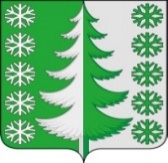 Ханты-Мансийский автономный округ - ЮграХанты-Мансийский муниципальный районмуниципальное образованиесельское поселение ВыкатнойАДМИНИСТРАЦИЯ СЕЛЬСКОГО ПОСЕЛЕНИЯПОСТАНОВЛЕНИЕот 07.05.2024                                                                                                      № 60 п. ВыкатнойО внесении изменений в постановление администрации сельского поселения Выкатной от 27.12.2022 № 107 «Об утверждении административного регламента предоставления муниципальной услуги «Предоставление земельных участков, находящихся в муниципальной собственности, на торгах»»В целях приведения муниципального правового акта администрации сельского поселения Выкатной в соответствие с действующим законодательством, руководствуясь Уставом сельского поселения Выкатной:1. Внести в постановление администрации сельского поселения Выкатной от 27.12.2022 № 107 «Об утверждении административного регламента предоставления муниципальной услуги «Предоставление земельных участков, находящихся в муниципальной собственности, на торгах»» следующие изменения:1.1. В наименовании постановления слова «Предоставление земельных участков, находящихся в муниципальной собственности, на торгах» заменить словами «Предоставление земельного участка, находящегося в муниципальной собственности, или государственная собственность на который не разграничена, на торгах»;1.2. В пункте 1 постановления слова «Предоставление земельных участков, находящихся в муниципальной собственности, на торгах» заменить словами «Предоставление земельного участка, находящегося в муниципальной собственности, или государственная собственность на который не разграничена, на торгах».2. Внести в приложение к постановлению администрации сельского поселения Выкатной от 27.12.2022 № 107 «Об утверждении административного регламента предоставления муниципальной услуги «Предоставление земельных участков, находящихся в муниципальной собственности, на торгах»», следующие изменения:2.1. В наименовании Административного регламента предоставления муниципальной услуги слова «Предоставление земельных участков, находящихся в муниципальной собственности, на торгах» заменить словами «Предоставление земельного участка, находящегося в муниципальной собственности, или государственная собственность на который не разграничена, на торгах»;	2.2. В пункте 1.1 Раздела 1 слова «Предоставление земельных участков, находящихся в муниципальной собственности, на торгах» заменить словами «Предоставление земельного участка, находящегося в муниципальной собственности, или государственная собственность на который не разграничена, на торгах»;	2.3. В пункте 2.1 Раздела 2 слова «Предоставление земельных участков, находящихся в муниципальной собственности, на торгах» заменить словами «Предоставление земельного участка, находящегося в муниципальной собственности, или государственная собственность на который не разграничена, на торгах».3. Настоящее постановление вступает в силу с момента его официального опубликования (обнародования).Глава сельскогопоселения Выкатной                                                                        Н.Г. Щепёткин